附件：广东省畜牧兽医学会奖候选人报名表推荐人：　　　　　 联系电话：　　　     　　　填表日期：　　年　月　日注：请如实填写本表，并于2018年4月30日前发至发至学会邮箱：gdxmsy@163.com。或者直接扫二维码　　　　报名。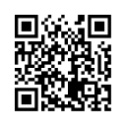 奖项名称姓名职务/职称工作单位联系电话广东省杰出畜牧兽医科技工作者广东省杰出畜牧兽医科技工作者广东省杰出畜牧兽医科技工作者广东省杰出畜牧兽医科技工作者广东省杰出畜牧兽医科技工作者广东省杰出畜牧兽医科技工作者广东省杰出畜牧兽医科技工作者广东省杰出畜牧兽医科技工作者广东省杰出畜牧兽医科技工作者广东省杰出畜牧兽医科技工作者广东省杰出畜牧兽医技术推广工作者广东省杰出畜牧兽医技术推广工作者广东省杰出畜牧兽医技术推广工作者广东省杰出畜牧兽医技术推广工作者广东省杰出畜牧兽医技术推广工作者广东省杰出畜牧兽医技术推广工作者广东省杰出畜牧兽医技术推广工作者广东省杰出畜牧兽医技术推广工作者广东省杰出畜牧兽医技术推广工作者广东省杰出畜牧兽医技术推广工作者广东省畜牧业环保先锋广东省畜牧业环保先锋广东省畜牧业环保先锋